РЕШЕНИЕВ соответствии с Решением Городской Думы Петропавловск-Камчатского городского округа от 31.10.2013 № 145-нд «О наградах и почетных званиях Петропавловск-Камчатского городского округа» Городская Дума Петропавловск-Камчатского городского округаРЕШИЛА:	1. Наградить Почетными грамотами Городской Думы Петропавловск-Камчатского городского округа за многолетний добросовестный труд в системе образования, большой личный вклад в воспитание подрастающего поколения 
и в связи с 55-летием образования муниципального автономного общеобразовательного учреждения «Средняя школа № 43» Петропавловск-Камчатского городского округа следующих работников:Крачанюк Елену Евгеньевну - вахтера;Лескову Татьяну Михайловну - учителя начальных классов;Степанюк Татьяну Юрьевну - учителя начальных классов;Числову Веру Сергеевну - учителя начальных классов;Числову Любовь Борисовну - директора.2. Направить настоящее решение в газету «Град Петра и Павла» 
для опубликования.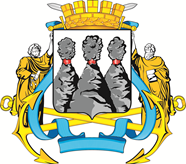 ГОРОДСКАЯ ДУМАПЕТРОПАВЛОВСК-КАМЧАТСКОГО ГОРОДСКОГО ОКРУГАот 21.03.2018 № 136-р 7-я сессияг.Петропавловск-КамчатскийО награждении Почетными грамотами Городской Думы Петропавловск - Камчатского городского округа работников муниципального автономного общеобразовательного учреждения «Средняя школа № 43» Петропавловск-Камчатского городского округа Председатель Городской Думы 
Петропавловск - Камчатского городского округаГ.В. Монахова